附件2浙江省151人才工程培养人员推荐人选申报表姓       名：曾奇琦单       位：浙江科技学院部门（地区）：                               浙江省151人才工程联席会议办公室 制二〇一七年四月填  表  说  明封面填写方法： “组别”栏，所在单位为企业的申报人员填写“企业”，属于专项领域推荐的，填写“专项领域”；其他人员根据自身所从事专业领域情况，在“理学”、“工学”、“医药”、“农林”、“社科”前打“√”。“申报类型”栏：根据自身所从事专业工作情况，在“学术型”、“学术应用并重型”、“应用型”前打“√”。 “专业类别”栏按照GB/T16835—1997分为以下几类，申报人选根据自身所从事专业情况选择合适类别填写： 理学：数学类、物理学类、化学类、生物科学类、天文学类、地质学类、地理科学类、地球物理学类、大气科学类、海洋科学类、力学类、信息与电子科学类、材料科学类、环境科学类、心理学类、科技信息与管理类；工学：地质类、材料类、机械类、仪器仪表类、热能核能类、电工类、电子与信息类、土建类、水利类、测绘类、环境类、化工与制药类、轻工粮食食品类、农业工程类、林业工程类、纺织类、交通运输类、航空航天类、兵器类、公安技术类、工程力学类、管理工程类；农学：植物生产类、森林资源类、环境保护类、动物生产与兽医类、水产类、管理类、农业推广类；医学：基础医学类、预防医学类、临床医学与医学技术类、口腔医学类、中医学类、法医学类、护理学类、药学类、管理类；哲学：哲学类、马克思主义理论类；经济学：经济学类、管理类；法学：法学类、社会学类、政治学类、公安学类；教育学：教育学类、思想政治教育类、体育学类、职业技术教育类；文学：中国语言文学类、外国语言文学类、新闻学类、艺术类；历史学：历史学类、图书信息档案学类。专项领域申报的，根据申报情况填写：“三名”工程企业、宣传文化、金融、律师、会计。2．第二至第九项栏目起讫时间均为2012年1月至2017年1月。申报人员根据自身业绩情况填写，没有相关栏目业绩的，无需填写。3．此表报送到省联席会议办公室的截止日期为2017年6月20日，逾期不再受理。申报表一式1份，一律用A4纸打印，务必提供2寸照片粘贴于照片处。表内第二至第七项栏目内容均须附复印件1份作为附件（注：著作类只需复印封面、目录、前三页及封底，附件要求不超过40个页码），并单独装订成册。所有材料评审结束后，不再退还。一、基本情况获奖情况获项目（基金）资助情况（一）纵向项目情况注：项目来源指“发改”、“科技”、“自然科学基金”等；项目级别分“国家级”、“省部级”、“市厅级”；项目排名前三的，不限项目数；项目排名第4及以后的，限4项。 （二）横向项目情况注：项目限15项；项目排名第4及以后的，限4项。代表论文注：类别指国内外期刊、国际会议等；索引指SCI、EI、SSCI等；限15篇。代表著作注：类别指教材，专著，译著；著作限15部。专利情况注：专利类别指发明专利、实用新型专利、外观设计专利、软件著作权等。发明专利不限数量，实用新型、外观设计专利和软件著作权均限10项。七、主持（参与）制定标准情况注：标准级别指国际标准、国家标准、行业标准、省级地方标准，只填写已颁布（修订）标准。八、主持产品技术研发情况注：本栏仅填写企业已投入并产业化的研发产品技术。“应用型”或“学术应用并重型”申报人员填写。九、简述学术技术应用方面实际取得的经济社会效益情况（本栏目由“应用型”或“学术应用并重型”申报人员填写）十、5年培养期内个人计划与预期目标十一、申报人材料真实性申明十二、用人单位具体培养目标计划十三、公示情况及所在单位意见组    别□理学  □工学  □医药  □农林  √社科  □企业  □专项领域申报类型□学术型   √学术应用并重型   □应用型专业类别   艺术类（按填报说明填写，专项推荐填写专项名称）是否高校院所青年教师到企业从事博士后研究（  ）是，高校（科研院所）：                                            企业：                                      博士后编号：                       （√）否姓    名姓    名曾奇琦曾奇琦性    别性    别女出生年月1979.12（2寸照片）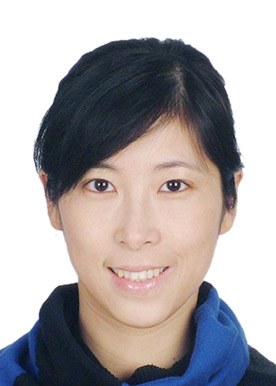 务必提供（2寸照片）务必提供出 生 地出 生 地嵊州嵊州政治面貌政治面貌中国共产党党政职务（2寸照片）务必提供（2寸照片）务必提供文化程度文化程度研究生研究生学    位学    位硕士专技职务副高（2寸照片）务必提供（2寸照片）务必提供毕业时间毕业时间2006.062006.06所学专业所学专业设计艺术学从事专业动画（2寸照片）务必提供（2寸照片）务必提供毕业学校毕业学校浙江大学浙江大学工作单位工作单位浙江科技学院浙江科技学院浙江科技学院浙江科技学院浙江科技学院通讯地址通讯地址浙江科技学院  杭州留和路318号浙江科技学院  杭州留和路318号浙江科技学院  杭州留和路318号浙江科技学院  杭州留和路318号浙江科技学院  杭州留和路318号邮编310000310000310000联系方式联系方式办公电话办公电话850705538507055385070553传真联系方式联系方式手机手机136666057211366660572113666605721E-mail19401138@qq.com19401138@qq.com19401138@qq.com曾入选市地或省级工程人才项目情况曾入选市地或省级工程人才项目情况曾入选市地或省级工程人才项目情况曾入选市地或省级工程人才项目情况曾入选市地或省级工程人才项目情况主要简历起始年月起始年月终止年月终止年月单    位单    位单    位从事何工作从事何工作备  注主要简历2006.072012.032013.102016.122006.072012.032013.102016.12至今2013.032014.10至今至今2013.032014.10至今浙江科技学院杭州环宇集团有限公司新华社浙江分社美国Drexel University浙江科技学院杭州环宇集团有限公司新华社浙江分社美国Drexel University浙江科技学院杭州环宇集团有限公司新华社浙江分社美国Drexel University教师玩具设计师漫画专栏研究教师玩具设计师漫画专栏研究企业进修    合作访问学者创新平台载体、学术技术组织任职情 况创新平台载体、学术技术组织名称创新平台载体、学术技术组织名称创新平台载体、学术技术组织名称创新平台载体、学术技术组织名称创新平台载体、学术技术组织名称创新平台载体、学术技术组织名称创新平台载体、学术技术组织名称所任职务所任职务备  注创新平台载体、学术技术组织任职情 况高校教师到企业从事博后研究情况获奖名称获奖项目名称奖励级别等级排名获奖时间第九届全国法制动漫大赛《新老鼠嫁女-房妹》省部级一等奖1/12013.03项目（基金）名称项目（基金）来源项目（基金）级别金额（万元）起止年度参与人数、排名和主要任务是否结题 基于AR技术的“非遗”智能交互展示系统的开发和应用研究2017C33127浙江省公益技术应用研究计划项目省部级102017．01-2018.121/6项目负责人开发、研究否大数据时代浙江戏曲艺术资源数字化保护和开发研究15NDJC188YB浙江省哲学社会科学规划课题省部级22015.10-2018.061/6项目负责人撰写论文否基于校友联动的智慧教学平台的创建研究——以动画专业为例、jg2015115浙江省高等教育教学改革研究项目省部级2015.06-2017.121/6项目负责人调研、撰写否德国FH实践教学模式在动画专业教学上的应用研究——以原画课程教学改革为例、2012SCG76浙江省教育规划研究课题厅局级2011.09-2013.081/6项目负责人调研、撰写是基于微笑曲线理论的杭州市动漫玩具产业升级策略研究、C12WH03杭州市社科规划课题厅局级2012.06-2013.081/6项目负责人调研、撰写是浙江戏曲资源动漫化延展和数字化保护研究浙江文化厅研究项目厅局级2015.06-2018.121/5项目负责人调研、撰写否我要玩具——父母该如何给孩子挑选合适的玩具12ZD02浙江省社会科学联合会普及课题厅局级2012.08-2013.121/5项目负责人调研、编写否《动画探秘》中小学读本出版11KP-08浙江省社会科学联合会社科规划课题省部级0.42011.08-2013.092/4参与编写是基于虚拟技术的博物馆（院）综合互动展示平台开发与应用研究2010C13068浙江省科技厅公益技术项目省部级152012.8-2014.84/5参与研究开发是项   目   名   称委托单位金额（万元）起止年度参与人数、排名和主要任务是否结题论文题目刊物名称期刊号发表时间排名论文类别索引情况影响因子被引用次数《浅析美国动画电影中皮影意境的解构与建构》当代电影ISSN 1002-46462014.081/1国内外期刊（一级）浅析新都市电影中的漫画式叙事思维当代电影ISSN 1002-46462015.011/1国内外期刊（一级）美国超级英雄漫画改编电影的风格新变——以《银河护卫队》为例短篇小说ISSN 1003-15612015.011/1国内外期刊（核心）《中国传统元素在数字化儿童绘本设计中的应用研究》大舞台ISSN 1003-12002013.021/1国内外期刊（核心）《原画教学改革中项目实训方案的探索应用》浙江科技学院学报ISSN 1671-87982013.101/1国内外期刊著  作  题  目出 版 社出版时间书    号类别排名专利名称专利类别批准时间申请地区是否授权是否投产排名标准名称标准级别标准编号主持或参与发布时间产品技术名称立项时间所在企业名称/研发投入（万元）已取得的经济效益（年销售收入、占企业产值贡献率、市场份额等）技术创新水平（在国内外同行业中的地位）1，2012年深入杭州环宇集团有限公司实践进修，担任该企业动漫类玩具设计师，协助该企业提高玩具设计原创能力和营销能力，将重心由加工转向自有品牌生产，实现转型升级。2013年8月以杭州玩具企业为调研对象，撰写报告《基于微笑曲线理论的杭州市传统玩具产业升级策略研究》，报告相关于杭州传统文创产业的创新发展，围绕杭州市动漫玩具产业的发展特征，分析国内外动漫玩具相关产业发展现状，并结合经济学领域“微笑曲线”理论提出“玩具企业转型升级”的对策建议，相继被浙江省工商联、杭州市经信委行政部门采纳，反馈良好。2，致力于传统艺术文化的数字化保护研究，2013年参与并完成基于虚拟技术的博物馆(院)综合互动展示平台的开发。该项目成果由网页、数据库和手机终端APP组成，用于博物馆展品的虚拟展示，可最大可能保护珍贵藏品，节约博物馆展示和管理费用。已申请软件著作权。3，在新华社浙江分社新媒体客户端“中国网事”开辟专栏，结合新华社新闻绘制时事漫画，获得大量点击量，网友反馈良好。对于传统艺术文化的保护发扬和非物质遗产的数字化还原展示，泛动画技术及相关信息技术有得天独厚的优势。培养期内，我将继续研究AR\VR、3D等各种新兴数字技术在传统艺术文化领域的应用。1，拟开展的重要科学技术研究针对我国目前传统艺术文化及非遗数字化开发保护与传播存在的现实问题，以最新前沿技术为核心基础，集成运用数字动画(MAYA,3D MAX、TVP等)、网络通信、云存储服务系统、合成技术（UNITY、D FUSION等）等现代科技手段，结合非物质文化遗产、文化艺术、艺术设计等领域相关学科理论知识进行非遗数字化开发和传播研究。分析现有物质媒介载体中实施文化数字化植入的系统原型的需求分析、结构体系设计、软硬件架构设计以及系统涉及的主要技术研究，并形成有可行性的技术研发方案，实现数字化开发利用与保护的创新模式，促进文化、科技融合互动发展与文化可持续发展。同时，研究如何在利用先进数字技术时保留传统艺术文化的原汁原味，实现传统艺术文化的本色传承。2，项目计划安排及实施进度2017-2018 完成在美国Drexel University媒体设计艺术学院的访学交流任务。该校在非遗传承和考古研究方面有很强的研究实力及条件，配备专业博物馆、研究中心。媒体设计系在VR\AR等先进技术在传统艺术方面的应用也有实力强劲的研究团队和工作环境。在访学期间，完成本人项目的案例研究方案部分，撰写论文。2018-2019完成在研项目，完成虚拟平台建设，申请专利，发表论文1-2篇。2019-2020完成相应网络课程架构。完成省部级教学改革项目一项，申报省级、国家级科研项目。2020-2021 带领研究团队，争取开设工作室与相关信息技术企业合作，将项目成果完善，争取实际用于各博物馆，实现社会经济效益。2021-2022争取编写相关教材或专著（作品），申报省部级以上项目。3，社会经济效益经济价值角度，本项目研究成果将为博物馆（院）节省不少用于开发虚拟展示项目的资金。如IBM为北京故宫博物院开发的虚拟紫禁城项目，就耗资300万美元。如果这些资金通过政府财政拨款解决，将成为政府较为庞大的财政负担。而本项目研究开发的虚拟综合展示平台将努力为国内的各种博物馆（院）提供一种成本较为低廉的虚拟展示解决方案。社会效益： 项目成果可为更多载体提供虚拟展示的可能性。另外，长远看来，由于受到自然环境变化等因素的影响，非遗文物藏品往往会随着时间变化而发生变化，运用数字技术还原的文物更容易保存，文物古迹数字化将给后世留下较为可靠的历史参考依据，可在一定程度上起到保护文化遗产的作用，从而实现非遗载体社会效益的最大化。4，人才培养预期目标   一方面，5年培养期内，完成省部级在研项目3项，争取国家级基金课题零突破，提升自己的学术研究水平。公开发表论文3篇以上，相关教材或著作一本以上，争取在培养期内考上博士，实现学位的提升。另一方面，加强与传统艺术传承人及博物馆等的联系，深入新兴技术相关企业，完成相关平台和技术的开发1项以上，申请专利或软件著作权1项以上，积极提升自己的社会服务能力。我保证以上内容填报属实，如有不实之处，愿承担一切责任。                                             申请人（签名）年   月   日推荐人选具体培养目标推荐人选培养计划举措具体计划举措：1.2.3.4.5.6.所在单位意见以上信息已公示，无异议。所在单位意见（对申报推荐人选爱国拥党、为人品德，学风道德以及成就贡献的评价）                                      单位盖章年   月   日主管厅（局）、设区市意见（推荐意见，以及本部门或本市对人选的培养目标和措施，要求目标描述定性定量结合，措施列举采用条目式）                                     单位盖章年   月   日专家评审意见签  名                    年   月   日 联席会议审批意见                                             盖  章             年   月   日  